ช่องทางการตอบแบบวัดการรับรู้ช่องทางการตอบ แบบวัดการรับรู้ของผู้มีส่วนได้ส่วนเสียภายนอก (EIT)https://itas.nacc.go.th/go/eit/po5s5m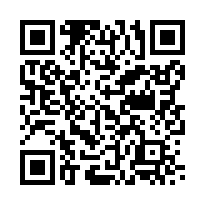 ………………………………………………………………………………………